Załącznik Nr 1do Uchwały Nr XLVII/333/2023Rady Powiatu  w Szczytniez dnia 15 listopada 2023 r.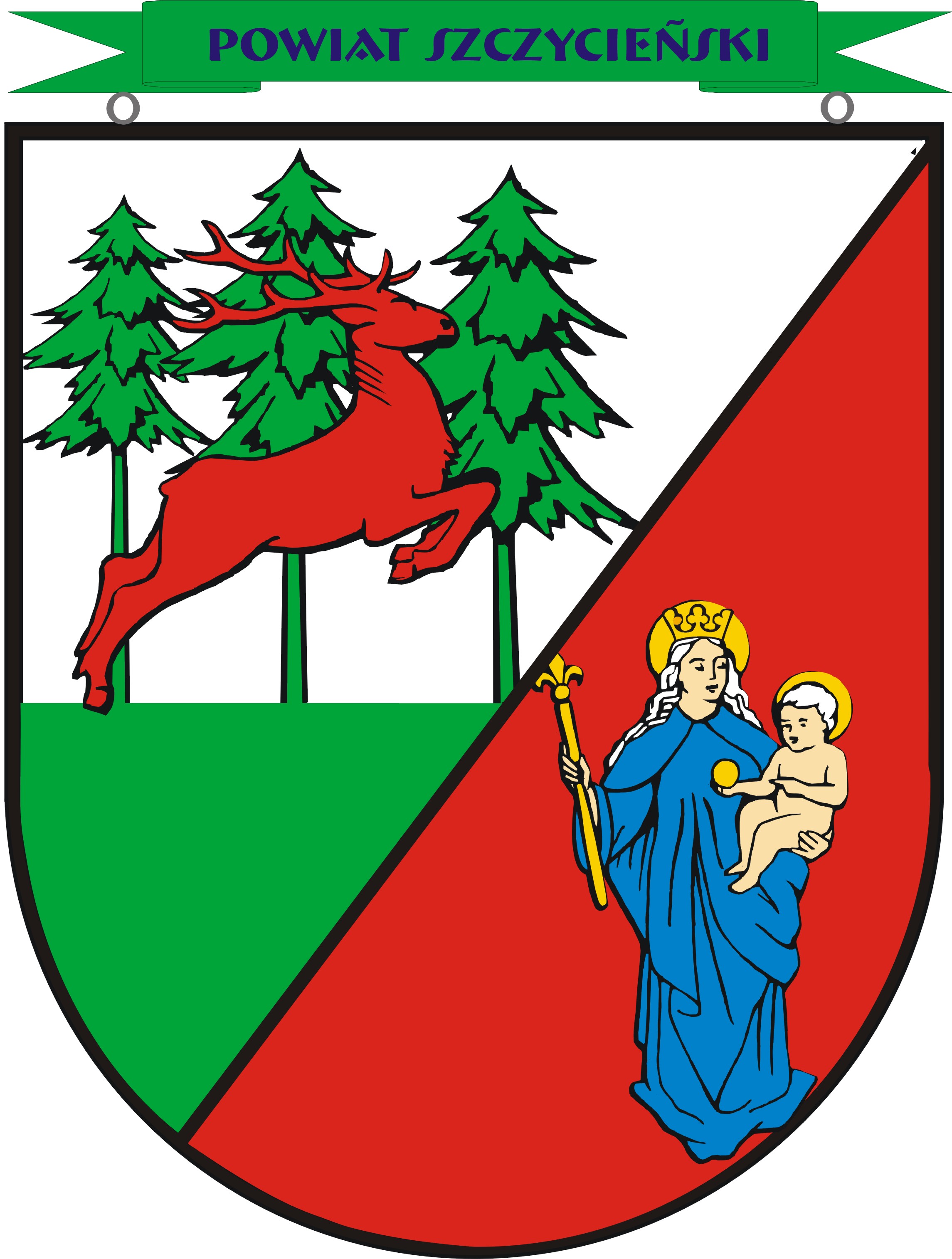 Roczny program współpracy z organizacjami pozarządowymi 
oraz podmiotami wymienionymi w art. 3 ust. 3 ustawy 
o działalności pożytku publicznego i wolontariacie na rok 2024Szczytno, październik 2023 r.WSTĘP
Powiat szczycieński poprzez program współpracy z organizacjami pozarządowymi oraz podmiotami prowadzącymi działalność pożytku publicznego wyraża wolę współdziałania w celu jak najlepszego zaspokajania zbiorowych potrzeb mieszkańców. W ten sposób wspiera również rozwój społeczeństwa obywatelskiego i inspiruje społeczność lokalną do aktywności na rzecz wspólnego dobra.Współpraca z organizacjami pozarządowymi jest także jednym z elementów kierowania rozwojem powiatu. Organizacje pozarządowe skupiają obywateli poczuwających się do odpowiedzialności za rozwój lokalny. Stają się one partnerami realizującymi zadania publiczne skierowane do wszystkich mieszkańców powiatu szczycieńskiego.Niniejszy program, uchwalony przez Radę Powiatu w Szczytnie określa cele, zasady oraz formy współpracy z organizacjami pozarządowymi. Jednocześnie wskazuje zakres przedmiotowy współpracy, priorytetowe zadania publiczne oraz planowaną wysokość środków na realizację programu.POSTANOWIENIA OGÓLNEIlekroć w niniejszym „Rocznym programie współpracy z organizacjami pozarządowymi oraz podmiotami wymienionymi w art. 3 ust. 3 ustawy o działalności pożytku publicznego 
i wolontariacie na rok 2023”, zwanym dalej Programem, jest mowa o:ustawie – należy przez to rozumieć ustawę z dnia 24 kwietnia 2003 roku 
o działalności pożytku publicznego i wolontariacie (tekst jednolity Dz. U. z 2022 r, poz. 1327 ze zm.);Programie – należy przez to rozumieć „Roczny program współpracy z organizacjami pozarządowymi oraz podmiotami wymienionymi w art. 3 ust. 3 ustawy 
o działalności pożytku publicznego i wolontariacie na rok 2024”;powiecie – należy przez to rozumieć powiat szczycieński;Radzie Powiatu i Zarządzie Powiatu – należy przez to rozumieć Radę Powiatu 
w Szczytnie i Zarząd Powiatu w Szczytnie;organizacjach pozarządowych – należy przez to rozumieć organizacje pozarządowe 
i podmioty, o których mowa w art. 3 ust. 3 ustawy o działalności pożytku publicznego 
i o wolontariacie.koordynatorze - należy przez to rozumieć Koordynatora do spraw współpracy 
z organizacjami pozarządowymi;   dotacji – należy przez to rozumieć dotację w rozumieniu art. 127, ust.1 pkt 1 lit. e  oraz art. 221 ust. 1 ustawy z dnia 27 sierpnia 2009r. o finansach publicznych (tekst jednolity Dz. U. z 2023, poz. 1270 ze zm.).CELE PROGRAMU:
Cel głównyCelem głównym programu jest kształtowanie społeczeństwa obywatelskiego oraz rozwiązywanie problemów społecznych w środowisku lokalnym, poprzez budowanie partnerstwa między administracją samorządową i organizacjami pozarządowymi.Cele szczegółowe:Wspieranie rozwoju aktywności społecznej mieszkańców powiatu i jej zaangażowania w proces definiowania i rozwiązywania problemów lokalnych.Umacnianie w społecznej świadomości poczucia odpowiedzialności za rozwój lokalnego środowiska.Integracja i wspólne działanie organizacji pozarządowych i Rady Powiatu dążące do realizacji sfery zadań publicznych wymienionych w art. 4 ustawy.Wzmocnienie potencjału organizacji sektora pozarządowego.Promowanie działalności organizacji pozarządowych.Pobudzenie innowacyjności i konkurencyjności poprzez włączenie zainteresowanych organizacji pozarządowych i innych podmiotów prowadzących działalność pożytku publicznego do realizacji programów służących rozwojowi powiatu.Poprawa jakości życia mieszkańców poprzez pełniejsze zaspokojenie ich potrzeb.ZASADY WSPÓŁPRACYPrzy podejmowaniu współpracy z organizacjami pozarządowymi Powiat Szczycieński kieruje się zasadami:pomocniczości – powiat udziela pomocy organizacjom pozarządowym 
w zakresie uzasadnionym potrzebami wspólnoty samorządowej,partnerstwa – powiat traktuje organizacje jako równoprawnych partnerów 
w rozwiązywaniu wspólnie zdefiniowanych problemów i osiąganiu razem wytyczonych celów,suwerenności stron – powiat i organizacje pozarządowe szanując swoją autonomię nie narzucają sobie wzajemnie zadań, posiadają zdolność do bycia podmiotem prawa,efektywności – wspólne dążenie do osiągnięcia możliwie najlepszych efektów realizacji zadań publicznych,uczciwej konkurencji – równe traktowanie wszystkich podmiotów 
w zakresie wykonywanych działań i podejmowaniu decyzji dotyczących ich finansowania,jawności – procedury postępowania przy realizacji zadań publicznych przez organizacje pozarządowe, sposób udzielania oraz wykonania zadania są jawne.PODMIOTOWY I PRZEDMIOTOWY ZAKRES DZIAŁANIA:Podmiotami współpracy są:Rada Powiatu w zakresie wytyczania polityki społecznej i finansowej 
w działalności powiatu.Zarząd Powiatu w zakresie realizacji polityki społecznej i finansowej powiatu.Komisja Konkursowa w zakresie opiniowania złożonych ofert.Koordynator ds. współpracy z organizacjami pozarządowymi w zakresie organizowania i koordynowania bieżących kontaktów pomiędzy powiatem
i organizacjami pozarządowymi.Naczelnicy wydziałów, samodzielne stanowiska pracy Starostwa Powiatowego 
w Szczytnie oraz kierownicy jednostek organizacyjnych powiatu w zakresie bieżącej współpracy z organizacjami pozarządowymi w ramach swoich kompetencji określonych regulaminowo, statutowo lub w innych przepisach prawa, w tym konsultowania aktów prawnych oraz sporządzania umów z oferentami, których oferty zostały wybrane w konkursach lub innych trybach dopuszczonych przez ustawę.Rada Organizacji Pozarządowych Powiatu Szczycieńskiego w zakresie reprezentowania sektora pozarządowego oraz desygnowania członków Komisji Konkursowych.Powiatowa Rada Działalności Pożytku Publicznego – z chwilą jej powołania 
- w zakresie opiniowania aktów prawa miejscowego  w zakresie zadań pożytku publicznego.Przedmiotowy zakres współpracy powiatu z organizacjami pozarządowymi, w sferze zadań publicznych określonych w art. 4 ustawy, wynika odpowiednio z terytorialnego zakresu działania organów powiatu oraz w zakresie odpowiadającym zadaniom wynikającym z ustawy z dnia 5 czerwca 1998 r. o samorządzie powiatowym (tekst jednolity Dz. U. z 2022 r., poz. 1526 ze zm.).Przedmiotem współpracy powiatu z organizacjami pozarządowymi są zadania 
o zasięgu powiatowym.FORMY WSPÓŁPRACYPowiat prowadzi działalność w sferze zadań publicznych określonych w art. 4 ustawy 
we współpracy z organizacjami pozarządowymi, prowadzącymi na terenie powiatu działalność pożytku publicznego w zakresie odpowiadającym zadaniom powiatu. Współpraca powiatu z organizacjami pozarządowymi może mieć charakter finansowy i pozafinansowy.WSPÓŁPRACA FINANSOWAWspółpraca o charakterze finansowym może odbywać się w formach:powierzania wykonania zadania publicznego wraz z udzieleniem dotacji 
na finansowanie jego realizacji,wspierania wykonania zadania publicznego wraz z udzieleniem dotacji 
na dofinansowanie jego realizacji.Podstawowym trybem przekazywania środków finansowych organizacjom pozarządowym jest otwarty konkurs ofert.Konkursy na realizację zadań powiatu będą ogłaszane nie wcześniej niż po przyjęciu przez Zarząd Powiatu w Szczytnie projektu budżetu na rok 2024.Przy składaniu ofert na uzupełnienie wkładu własnego organizacji wymaganego przy realizacji zadań ze źródeł zewnętrznych (krajowych i zagranicznych) projekty muszą być zbieżne z zadaniami powiatu a wysokość dotacji nie może być wyższa niż wymagany wkład własny organizacji.Ogłoszenia o otwartych konkursach ofert a także o ich rozstrzygnięciu publikowane są: 
w Biuletynie Informacji Publicznej Starostwa Powiatowego w Szczytnie w zakładce – organizacje pozarządowe, Otwarte konkursy ofert; na głównej stronie internetowej Starostwa: www.powiatszczycienski.pl oraz na tablicy ogłoszeń w siedzibie urzędu.Zasady i tryb wyboru ofert są jawne i podawane do publicznej wiadomości 
w ogłoszeniu o otwartym konkursie ofert.Oferty mogą składać wyłącznie organizacje prowadzące działalność w sferze pożytku publicznego na terenie powiatu szczycieńskiego (bez względu na siedzibę organizacji).Organizacja może z własnej inicjatywy złożyć wniosek wykonania zadania publicznego 
w trybie art. 12 ustawy o działalności pożytku publicznego i o wolontariacie. Wniosek taki powinien zawierać co najmniej: opis zadania i szacunkowy kosztorys zadania. Samorząd w ciągu jednego miesiąca rozpatruje ofertę i informuje wnioskodawcę o podjętej decyzji. W sytuacji, gdy uzna zasadność realizacji zadania ogłasza otwarty konkurs.Samorząd może zlecić realizację zadania w trybie art. 19 a ustawy o działalności pożytku publicznego i o wolontariacie z pominięciem otwartego konkursu ofert.WSPÓŁPRACA POZAFINANSOWAWspółpraca pozafinansowa powiatu z organizacjami pozarządowymi może polegać na:Publikowaniu na stronach internetowych powiatu informacji dotyczących zarówno działań podejmowanych przez powiat, jak i przez organizacje pozarządowe.Wzajemnej wymianie informacji w zakresie planowanych kierunków działalności 
i współdziałanie w celu zharmonizowania tych kierunków.Tworzeniu w razie potrzeby zespołów o charakterze doradczym i inicjatywnym, złożonych z przedstawicieli organizacji oraz przedstawicieli właściwych organów Powiatu.Konsultowaniu z organizacjami projektów aktów normatywnych zgodnie
z Uchwałą Nr XXXVIII/201/2021 Rady Powiatu w Szczytnie z dnia 24 września 2021 r. w sprawie określenia zasad i trybu przeprowadzenia konsultacji społecznych z mieszkańcami Powiatu Szczycieńskiego.Podejmowaniu inicjatyw integrujących organizacje pozarządowe wokół zadań ważnych dla lokalnego środowiska.Angażowaniu organizacji pozarządowych do wymiany doświadczeń i prezentacji osiągnięć.Pomocy w nawiązywaniu przez organizacje pozarządowe kontaktów międzynarodowych.Promocji działalności organizacji pozarządowych.Powierzaniu przez powiat w miarę możliwości i w uzasadnionych przypadkach sprzętu, materiałów informacyjnych i promocyjnych oraz bezpłatne wynajmowanie sal itp.Inicjowaniu lub organizowanie szkoleń dla organizacji pozarządowych w zakresie zasad sporządzania ofert na realizację zadań publicznych.Promowaniu przekazywania 1% podatku dochodowego na organizacje pożytku publicznego działające na terenie powiatu.Organizacje pozarządowe, które otrzymają dotację z powiatu na realizację wspólnego projektu lub zadania zleconego są zobowiązane do informowania o zaangażowaniu powiatu w realizację zadania w wydawanych publikacjach (tj.: plakatach, zaproszeniach, broszurach informacyjnych itp.), wszelkich materiałach prasowych, spotkaniach informacyjnych itp. Organizacjom udostępniany jest herb powiatu do wykorzystania w materiałach publikowanych w związku ze zleconym zadaniem.PRIORYTETOWE ZADANIA PUBLICZNEPowiat współpracuje z organizacjami pozarządowymi w sferze zadań publicznych wymienionych w art. 4. ustawy.Na rok 2024 jako priorytetowe zostały określone zadania z następujących obszarów:Kultura, sztuka, ochrona dóbr kultury i dziedzictwa narodowego:podejmowanie działań na rzecz integracji społeczności lokalnej poprzez organizowanie imprez kulturalnych;promowanie dzieł lokalnych twórców kultury;wspieranie kultury ludowej i amatorskiego ruchu artystycznego;wpieranie działań służących umacnianiu tożsamości lokalnej oraz wielokulturowości;wspieranie organizacji pozarządowych oraz podmiotów wymienionych w art. 3 ust. 3 ustawy w pozyskiwaniu środków zewnętrznych na realizację zadań z zakresu „Kultura, sztuka, ochrona dóbr kultury i dziedzictwa narodowego” poprzez dofinasowanie wkładów własnych do projektów finansowanych z funduszy zewnętrznych (krajowych i zagranicznych);Planowana wysokość środków finansowych – 50 000 złWspieranie i upowszechnianie kultury fizycznej:popularyzacja sportu poprzez organizację ponadlokalnych imprez sportowych
i sportowo-rekreacyjnych;organizacja rywalizacji sportowej na poziomie powiatowym, wojewódzkim, ogólnopolskim i międzynarodowym;upowszechnianie i promowanie kultury fizycznej ze szczególnym nastawieniem na dzieci i młodzież z powiatu szczycieńskiego;wspieranie organizacji pozarządowych oraz podmiotów wymienionych w art. 3 ust. 3 ustawy w pozyskiwaniu środków zewnętrznych na realizację zadań 
z zakresu „Wspieranie i upowszechnianie kultury fizycznej” poprzez dofinansowanie wkładów własnych do projektów finansowanych z funduszy zewnętrznych (krajowych i zagranicznych);Planowana wysokość środków finansowych  – 32 000  złTurystyka i krajoznawstwo:wspieranie inicjatyw służących rozwojowi turystyki uwzględniającej naturalne środowisko i zasoby przyrodnicze;standaryzacja oznakowania szlaków turystycznych;organizacja rajdów, konkursów, sesji popularnonaukowych i innych imprez popularyzujących krajoznawstwo, turystykę i turystykę aktywną;wydawnictwa promujące powiat w zakresie krajoznawstwa i turystyki;wspieranie organizacji pozarządowych oraz podmiotów wymienionych w art. 3 ust. 3 ustawy w pozyskiwaniu środków zewnętrznych na realizację zadań 
z zakresu „Turystyka i krajoznawstwo” poprzez dofinasowanie wkładów własnych do projektów finansowanych z funduszy zewnętrznych (krajowych 
i zagranicznych);Planowana wysokość środków finansowych – 7 000 złNauka i edukacja:współorganizowanie konkursów i olimpiad przedmiotowych dla dzieci 
i młodzieży;wspieranie działań edukacyjnych integrujących dzieci i młodzież z terenu powiatu szczycieńskiego poprzez organizację konkursów, programów edukacyjnych, festiwali, cykli zajęć edukacyjnych odbywających się na terenie powiatu szczycieńskiego;wspieranie działań służących rozwijaniu dzieci i młodzieży;Planowana wysokość środków finansowych – 5 000  złOchrona i promocja zdrowia:wspieranie działań promujących zdrowy styl życia;promocja idei honorowego dawstwa krwi, szpiku, organów wśród społeczności powiatu szczycieńskiego;działania edukacyjno-profilaktyczne na temat zagrożeń wynikających z używania substancji psychoaktywnych, uzależnień oraz innych zachowań ryzykownych w szczególnym nastawieniu na dzieci i młodzież z powiatu szczycieńskiego;promocja i poprawa bezpieczeństwa ruchu pieszego i rowerowego oraz upowszechnienie wiedzy na temat udzielania pierwszej pomocy przedmedycznej poprzez organizację kampanii społecznych i innych wydarzeń lokalnych skierowanych do wszystkich mieszkańców lub wybranej grupy społecznej powiatu szczycieńskiego, w tym m.in. seniorów, edukacja ukierunkowana na profilaktykę problemów zdrowotnych występujących u osób starszych;profilaktyka zdrowotna;wspieranie organizacji pozarządowych oraz podmiotów wymienionych w art. 3 ust. 3 ustawy w pozyskiwaniu środków zewnętrznych na realizację zadań 
z zakresu „Ochrona i promocja zdrowia” poprzez dofinansowanie wkładów własnych do projektów finansowanych z funduszy zewnętrznych (krajowych 
i zagranicznych);Planowana wysokość środków finansowych – 3 000  złDziałalność wspomagająca rozwój wspólnot i społeczności lokalnych:organizacja szkoleń i spotkań wzmacniających partnerską współpracę sektorów 
oraz zwiększających wiedzę dotyczącą funkcjonowania trzeciego sektora, współpracy z administracją publiczną i samorządową,promowanie wolontariatu i pracy wolontariuszy.;wspieranie organizacji pozarządowych oraz podmiotów wymienionych w art. 3 ust. 3 ustawy w pozyskiwaniu środków zewnętrznych na realizację zadań 
z zakresu „Działalność wspomagająca rozwój wspólnot i społeczności lokalnych” poprzez dofinansowanie wkładów własnych do projektów finansowanych 
z funduszy zewnętrznych (krajowych i zagranicznych);Planowana wysokość środków finansowych – 3 000  złNieodpłatna pomoc prawna oraz edukacja prawna – prowadzenie punktu nieodpłatnej pomocy prawnej oraz prowadzenie punktu nieodpłatnego poradnictwa obywatelskiegoZgodnie z Ustawą z dnia 5 sierpnia 2015 r. o nieodpłatnej pomocy prawnej, nieodpłatnym poradnictwie obywatelskim oraz edukacji prawnej (Dz. U. z 2021 r. poz. 945 ze zm.)Planowana wysokość środków finansowych – 134 379,96 zł       Wspieranie zadań z zakresu działalności na rzecz dzieci i młodzieży    Planowana wysokość środków finansowych – 10 000 złWspieranie zadań z zakresu działalności na rzecz osób w wieku emerytalnymPlanowana wysokość środków finansowych – 10 000 złOKRES REALIZACJI PROGRAMURoczny program współpracy z organizacjami pozarządowymi na 2024 rok obowiązuje od chwili uchwalenia przez Radę Powiatu do 31.12.2024 r.WYSOKOŚĆ ŚRODKÓW PRZEZNACZONYCH NA REALIZACJĘ PROGRAMUNa realizację zadań planuje się przeznaczyć w 2024 r. środki finansowe 
w wysokości 254 379,96 zł. Ostateczną wysokość środków na realizację zadań zleconych określi Rada Powiatu w uchwale budżetowej na rok 2024.Zarząd Powiatu określi, w ramach zadań priorytetowych wymienionych w programie, szczegółowe rodzaje zadań publicznych przewidzianych do zlecenia, formę zlecenia oraz wysokość środków na poszczególne zadania.Podstawowym trybem przekazywania środków finansowych organizacjom pozarządowym jest konkurs. W przypadkach wskazanych przez ustawę dopuszczalne jest stosowanie innego trybu.Konkursy na realizację zadań publicznych będą ogłaszane nie wcześniej niż po przyjęciu przez Zarząd Powiatu w Szczytnie projektu budżetu na 2024 r.  SPOSÓB I OCENA REALIZACJI PROGRAMURealizacja Programu jest poddana ewaluacji rozumianej jako planowe działanie mające na celu ocenę realizacji wykonania Programu.Celem ewaluacji za rok 2024 będzie ocena wpływu Programu na wzmocnienie Organizacji i partnerstwa.Ustala się następujące wskaźniki niezbędne do oceny realizacji Programu:liczba ofert złożonych w ramach Otwartego Konkursu Ofert, w tym liczba organizacji pozarządowych składających oferty,liczba umów zawartych na realizację zadań publicznych,wysokość kwot dotacji udzielanych w poszczególnych obszarach,liczba ofert wspólnych złożonych przez organizacje pozarządowe,liczba umów, które nie zostały zrealizowane lub zostały rozwiązane przez powiat szczycieński z przyczyn zależnych od organizacji pozarządowych,Organizacje pozarządowe mogą zgłaszać swoje uwagi, wnioski oraz propozycje dotyczące realizacji programu podczas spotkań organizowanych
z przedstawicielami powiatu oraz bezpośrednio do koordynatora współpracy powiatu 
z organizacjami pozarządowymi. Uzyskane w ten sposób informacje będą wykorzystywane do usprawnienia bieżącej i przyszłej współpracy powiatu 
z organizacjami pozarządowymi.Wydziały merytoryczne będące realizatorami Programu przygotowują sprawozdania z realizacji Programu i przedstawiają je Zarządowi.SPOSÓB TWORZENIA PROGRAMU ORAZ PRZEBIEG KONSULTACJIKoordynator ds. współpracy z organizacjami pozarządowymi, przygotowuje projekt rocznego programu współpracy z organizacjami pozarządowymi oraz podmiotami wymienionym w art. 3 ust. 3 ustawy o działalności pożytku publicznego i wolontariacie 
na rok 2023, który przedstawia do konsultacji Zarządu Powiatu.Zarząd Powiatu po konsultacjach przeprowadzanych zgodnie z zasadami określonymi  
w Uchwałą Nr XXXVIII/201/2021 Rady Powiatu w Szczytnie z dnia 24 września 2021 r. 
w sprawie określenia zasad i trybu przeprowadzenia konsultacji społecznych z mieszkańcami Powiatu Szczycieńskiego przekazuje „Roczny program współpracy z organizacjami pozarządowymi oraz podmiotami wymienionymi w art. 3 
ust. 3 ustawy o działalności pożytku publicznego i wolontariacie na rok 2024” 
do akceptacji Radzie Powiatu.Sposób konsultacji projektu został określony przez Zarząd Powiatu w formie pisemnej, przy użyciu formularza umieszczonego w Biuletynie Informacji Publicznej, w zakładce – organizacje pozarządowe oraz na stronie  internetowej powiatu www.powiatszczycienski.pl. Konsultacje trwały od 17 października do 7 listopada 2023 r.Po uchwaleniu przez Radę Powiatu program zostanie zamieszczony:
 w Biuletynie Informacji Publicznej w zakładce – organizacje pozarządowe, na stronie internetowej powiatu www.powiatszczycienski.pl oraz na tablicy ogłoszeń w siedzibie Starostwa.TRYB POWOŁYWANIA I ZASADY DZIAŁANIA KOMISJI KONKURSOWYCH DO OPINIOWANIA OFERT W OTWARTYCH KONKURSACH OFERTNa potrzeby rozstrzygnięcia otwartego konkursu ofert dla każdego wyodrębnionego 
w ogłoszeniu konkursu obszaru zadań Zarząd Powiatu w Szczytnie powołuje uchwałą komisję. Komisja opiniuje złożone oferty i przedkłada Zarządowi protokół z posiedzenia Komisji Konkursowej. Wyboru ofert dokonuje Zarząd Powiatu.Pracami komisji konkursowej kieruje przewodniczący.Posiedzenia komisji obsługuje komórka organizacyjna Starostwa Powiatowego 
w Szczytnie odpowiadająca za realizację zadań będących przedmiotem konkursu ofert. Wydział weryfikuje oferty pod względem formalnym, zgodnie z kartą oceny formalnej stanowiącej załącznik do ogłoszenia konkursu.Komisja obraduje na posiedzeniach zamkniętych, bez udziału oferentów. Termin 
i miejsce posiedzenia komisji określa przewodniczący.Uczestnictwo w pracach komisji konkursowej jest nieodpłatne.Do zadań komisji konkursowej należy opiniowanie ofert.Komisja konkursowa opiniuje oferty według formularza  Nr. 1.Z prac komisji konkursowej sporządza się protokół.Komisja jest organem opiniodawczym. Opinia komisji nie jest wiążąca.KONTROLA REALIZACJI ZADAŃ PUBLICZNYCH PRZEZ ORGANIZACJE:Zarząd Powiatu sprawuje kontrolę merytoryczną i finansową nad realizacją zadań publicznych przez organizacje pozarządowe poprzez:Egzekwowanie przestrzegania postanowień zawartych w ustawie, umowach oraz niniejszym programie,Analizę i ocenę przedkładanych przez organizacje rozliczeń i sprawozdań,Ocenę efektywności, rzetelności i jakości wykonania zadania,Ocenę dotyczącą właściwego ujmowania w działaniach informacyjno-promocyjnych informacji o dofinansowaniu lub sfinansowaniu realizacji zadania publicznego przez powiat,Egzekwowanie od organizacji wyjaśnień, zwrotu niewykorzystanych środków 
lub wykorzystanych niezgodnie z umową.POSTANOWIENIA KOŃCOWE:W zakresie nieuregulowanym niniejszym programem, do współpracy powiatu 
z organizacjami pozarządowymi stosuje się przepisy ustawy.W sprawach spornych ostatecznego rozstrzygnięcia dokonuje Zarząd Powiatu.